MAKE IT RAIN 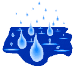 MATERIALS:a drinking glass, or, mason jar, or empty glass mayonnaise bottle, or glass jarplatehot water (an adult will need to handle hot water)ice cubesPROCESS:Pour about two inches of very hot water into the glass jar.Cover the jar with the plate and wait a few minutes before you start the next step.Put the ice cubes on the plate.EXPLANATION:What happens? The cold plate causes the moisture in the warm air, which is inside the jar to condense and form water droplets. This is the same thing that happens in the atmosphere. Warm, moist air rises and meets colder air high in the atmosphere. The water vapor condenses and forms precipitation that falls to the ground.Activity: After reading the process, students will write what they think will happen in the experiment. After students will follow the directions and carry out the experiment. Then write what was observed and write if your prediction was correct or incorrect. 